St Alban’s Catholic Primary and Nursery School – Advent Curriculum Overview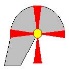 Year Group/Class: Selby                                                                                             Year Group/Class: Selby                                                                                             How do people prepare for special celebrations?How do people prepare for special celebrations?English (Writing): Narrative – Writing the Nativity story. Speaking and listening – Nativity Performance R.E.  (Includes other Faiths):Preparations – Advent Sikhism – Holy objects. Music(St. Alban’ Music Curriculum): SingingSing songs regularly with a pitch range of do-so with increasing vocal control. Know the meaning of dynamics (loud/quiet) and tempo (fast/slow) and be able to demonstrate these when singing by responding to an adult’s directionComputing(Purple Mash): The Five K’s of Sikhism – Holy Objects – Creating a poster on Purple Mash to show the objects and what they represent. Art and Design (Essentials) OR Design and Technology (Essentials):DTTextiles – templates and joining techniques.Other? PE? Science? Maths? RHE?Science – Living things and their habitatsMaths – Addition and subtractionPE – Gymnastics RHE – Module 1 – Created and Loved by God 